UMOWA NR ..…/2022zawarta w dniu ………………………….  r. w Rzeszowie pomiędzy:…………………………………………………………………………….(nazwa Wykonawcy)  z siedzibą w …………………………………………………… (siedziba Wykonawcy) …………………………………………………. (adres Wykonawcy) wpisanym/wpisaną do Krajowego Rejestru Sądowego (lub, odpowiednio, do innego rejestru lub ewidencji) pod numerem ………….. przez .............................NIP:  .................. REGON: .........................reprezentowanym/reprezentowaną (na podstawie odpisu z KRS/pełnomocnictwa innego dokumentu, z którego wynika umocowanie do reprezentowania – stanowiącego załącznik do niniejszej umowy) przez ................................................................................zwanym w dalszej części umowy „WYKONAWCĄ”.aSkarbem Państwa – Podkarpackim Komendantem Wojewódzkim Państwowej Straży Pożarnej……………………………….z siedzibą, ul. Mochnackiego 4, 35-016 Rzeszów, NIP 813-12-89-353, zwanym w dalszej części umowy „ZAMAWIAJĄCYM”.Niniejsza umowa została zawarta w wyniku postępowania przeprowadzonego w trybie  przetargu nieograniczonego na zadanie pn. „Rozbudowę systemu łączności Państwowej Straży Pożarnej województwa podkarpackiego dla potrzeb usprawnienia koordynacji działań ratowniczo-gaśniczych” – etap III” część 1/część 2 – „…….” . Znak sprawy WT.2370.27.2022. Postępowanie przeprowadzono zostało na podstawie przepisów ustawy z dnia 11.09.2019 r. - Prawo zamówień publicznych (t.j. Dz. U. z 2022 r. poz. 1710 z późn. zm.) - dalej p.z.p§1Definicje 1.  O ile w umowie jest mowa o:SZŁ - System Zintegrowanej Łączności – system łączności Państwowej Straży Pożarnej województwa podkarpackiego dla potrzeb usprawnienia koordynacji działań ratowniczo-gaśniczych zrealizowany w ramach etapu I zadania „Rozbudowa systemu łączności Państwowej Straży Pożarnej województwa podkarpackiego dla potrzeb usprawnienia koordynacji działań ratowniczo-gaśniczych”.SZZ – Sieci Zwiększonego ZasięguUżytkownicy SZZ - Komendy Powiatowe i Miejskie Państwowej Straży Pożarnej województwa podkarpackiego;KW PSP – Komenda Wojewódzka Państwowej Straży Pożarnej;KP PSP- Komenda Powiatowa Państwowej Straży Pożarnej;KM PSP- Komenda Miejska Państwowej Straży PożarnejDni robocze – dni od poniedziałku do piątku z wyłączeniem dni ustawowo wolnych od pracy i dni wolnych u Zamawiającego.§ 2 PRZEDMIOT UMOWYZamawiający zamawia, a Wykonawca w ramach części 1 / części 2* zadania pn. „Rozbudowa systemu łączności Państwowej Straży Pożarnej województwa podkarpackiego dla potrzeb usprawnienia koordynacji działań ratowniczo-gaśniczych – etap III” przyjmuje do wykonania SZZ w 6/4* powiatach.  Szczegółowy opis przedmiotu umowy, w tym wymagania, funkcjonalność, ilość 
i rodzaj dostaw oraz koniecznych do wykonania czynności i robót zawiera  Załącznik nr 1.1 wraz z załącznikami.1.1.1, 1.1.2, 1.1.3, 1.1.4  /1.2 wraz z załącznikami.1.2.1., 1.2.2, 1.2.3, 1.2.4* do SWZ, Opis przedmiotu Zamówienia z uwzględnieniem wszelkich zmian oraz wyjaśnień udzielonych w odpowiedzi na pytania Wykonawców, które miały miejsce w toku postępowania poprzedzającego zawarcie Umowy, będący jednocześnie załącznikiem nr 1 do niniejszej umowy, oraz oferta Wykonawcy stanowiąca załącznik nr 2 do umowy.Wykonawca zobowiązuje się do przekazywania Zamawiającemu wszelkich informacji mających wpływ na realizację Umowy oraz do niezwłocznego udzielania odpowiedzi 
i wyjaśnień dotyczących realizacji Umowy w formie pisemnej na zgłaszane przez Zamawiającego uwagi dotyczące realizacji Umowy. Udzielanie informacji, odpowiedzi 
i wyjaśnień, o których mowa w zdaniu pierwszym będzie odbywało się w terminie nie dłuższym niż 2 dni robocze od dnia otrzymania przez Wykonawcę pisma (email) od Zamawiającego lub wystąpienia okoliczności mających wpływ na realizację Umowy. Wykonawca zobowiązuje się wykonać czynności lub dostarczyć sprzęt, który nie został wyszczególniony w załącznikach do umowy, a jest konieczny do realizacji przedmiotu Umowy bez konieczności zawierania odrębnej umowy i zapłaty dodatkowego wynagrodzenia.Wykonawca oświadcza, że zgodnie z danymi przedłożonymi do oferty 
w postępowaniu o udzielenie zamówienia publicznego posiada odpowiednie uprawnienia, kwalifikacje, doświadczenie, środki materialne, zaplecze techniczne 
i osobowe oraz sprzęt do wykonania przedmiotowej umowy oraz zobowiązuje się ją wykonać z należytą starannością zgodnie z aktualnym poziomem wiedzy i techniki.Wykonawca oświadcza, że na dzień zawarcia niniejszej umowy zabezpieczył dostawę przedmiotu umowy oraz posiada stosowne dokumenty w ww. zakresie. § 3 CENA Wartość całkowita brutto przedmiotu umowy wynosi: ................................ zł (słownie: .............................................................................................. zł), w tym: wartość netto przedmiotu umowy wynosi: ……………… zł, wartość podatku VAT …..%. Cena obejmuje wszelkie koszty związane z realizacją przedmiotu umowy, w tym 
w szczególności należny podatek VAT. § 4 WARUNKI PŁATNOŚCIZAMAWIAJĄCY zobowiązany jest do zapłaty ceny w PLN. WYKONAWCA wystawi na ZAMAWIAJĄCEGO fakturę na przedmiot umowy.ZAMAWIAJĄCY zapłaci WYKONAWCY cenę brutto za odebrany przedmiot umowy przelewem w ciągu 30 dni od daty otrzymania faktury (data wpływu do zamawiającego) na konto w niej wskazane, po uprzednim odbiorze faktycznym 
i przeszkoleniu z obsługi przedmiotu umowy. Podstawą do wystawienia faktury jest podpisany przez przedstawicieli ZAMAWIAJĄCEGO protokół odbioru faktycznego przedmiotu umowy bez zastrzeżeń oraz protokół przeprowadzonego szkolenia.Wykonawca wskazuje następujący numer rachunku bankowego dla dokonywania płatności wynikającej z Umowy: ................................................................................... Wykonawca oświadcza, że rachunek bankowy, o którym mowa w ust. 5 jest przypisany do Wykonawcy w wykazie prowadzonym przez Szefa Krajowej Administracji Skarbowej na podstawie art. 96b ust. 1 pkt 2 ustawy z dnia 11 marca 2004 r. o podatku od towarów i usług (Dz. U. z 2022 r. poz. 931 z późn. zm.).Zmiana rachunku bankowego wskazanego w ust. 5 przez Wykonawcę może nastąpić wyłącznie w formie pisemnego zawiadomienia Zamawiającego, podpisanego przez osoby uprawnione do reprezentacji Wykonawcy – 
z zastrzeżeniem, iż zmiana jest skuteczna, jeśli nowy rachunek bankowy jest przypisany do Wykonawcy w wykazie, o którym mowa w ust. 6. Za dzień zapłaty wynagrodzenia uważa się dzień uznania na rachunku bankowym Wykonawcy.Z tytułu opóźnienia w zapłacie wynagrodzenia Wykonawcy przysługują odsetki ustawowe za opóźnienie w transakcjach handlowych. Zamawiający upoważnia niniejszym Wykonawcę do wystawienia faktury bez podpisu Zamawiającego. ZAMAWIAJĄCY posiada konto na Platformie Elektronicznego Fakturowania (PEF), umożliwiające Wykonawcom składanie ustrukturyzowanych faktur elektronicznych, zgodnie z ustawą z dnia 9 listopada 2018 r. o elektronicznym fakturowaniu w zamówieniach publicznych, koncesjach na roboty budowlane lub usługi oraz partnerstwie publiczno-prywatnym (Dz. U. z 2020 r. poz. 1666 z późn. zm.).§ 5TERMIN WYDANIA PRZEDMIOTU UMOWYWYKONawCa zobowiązuje się wykonać i wydać przedmiot umowy w terminie do 11  miesięcy od dnia podpisania umowy tj. do dnia …………2023 r.Termin realizacji umowy zostaje zachowany, jeżeli odbiór faktyczny oraz przeszkolenie odbędzie się w terminie, o którym mowa w ust.1.Potwierdzeniem wydania przedmiotu umowy w terminie, jest podpisany przez strony protokół odbioru faktycznego bez zastrzeżeń, o którym mowa w § 7 ust. 4.Termin wydawania przedmiotu umowy rozpocznie się na 30  dni przed upływem terminu określonego w ust. 1 i odnosi się do najwcześniejszego możliwego terminu odbioru faktycznego przedmiotu umowy. Nie wyklucza się natomiast możliwości wykonywania innych czynności przez ZAMAWIAJĄCEGO, przewidzianych podczas realizacji zamówienia, a w szczególności inspekcji produkcyjnej, odbioru techniczno-jakościowego.§ 6 PROEJKTY TECHNICZNEOpracowanie projektów  technicznych  instalacji SZZ ma na celu uszczegółowienie przedmiotu umowy i opisanie sposobu jego realizacji, w sposób zapewniający zgodność z Opisu Przedmiotu Zamówienia.Opracowując Projekty Techniczne, Wykonawca uwzględni wszystkie wymagania opisane w Opisie Przedmiotu Zamówienia oraz wymagania określone przez właścicieli/ zarządców obiektów użyczonych/wydzierżawionych/wynajętych na podstawie umów/ porozumień zgodnie z załącznikiem nr 3 do niniejszej umowy.Nieuwzględnienie ww. wymagań oznacza nienależyte wykonanie Umowy w tym zakresie i wadę Projektów Technicznych, a także innych świadczeń, których niespełnione wymaganie dotyczy. Projekty Techniczne podlegają uzgodnieniu z właścicielami/ zarządcami obiektów użyczonych/wydzierżawionych/wynajętych na podstawie wymogów umów/porozumień stanowiących załącznik nr 3 do niniejszej umowy. Pozytywne uzgodnienie Projektów Technicznych przez Wykonawcę 
i powiadomienie o tym Zamawiającego na e-mail: wil@podkarpacie.straz.pl  stanowi podstawę do dalszej realizacji Umowy zgodnie z jej warunkami.W przypadku ujawnienia wad Projektów Technicznych po jego uzgodnieniu, odpowiedzialność za usunięcie wad Projektu Technicznego oraz wynikających 
z tego innych wad w realizacji Umowy spoczywa na Wykonawcy.§ 7ODBIÓR PRZEDMIOTU UMOWY ORAZ SZKOLENIE ZAMAWIAJACY wymaga aby odbiór przedmiotu umowy został podzielony na 10 etapów, w których dla każdej z komend powiatowych(miejskich) PSP woj. podkarpackiego zostanie przeprowadzony odbiór częściowy i sporządzony protokół. Po zakończeniu wszystkich odbiorów częściowych zostanie sporządzony protokół odbioru faktycznego, który będzie podstawą do wystawienia faktury.Odbiór częściowy nie stanowi odbioru przedmiotu umowy i ostatecznego odbioru przedmiotu zamówienia. Oznacza to w szczególności, że Zamawiający może żądać usunięcia przez Wykonawcę wszelkich wad wykrytych lub powstałych po odbiorze częściowym danego etapu. WYKONAWCA pisemnie zawiadomi ZAMAWIAJĄCEGO o dacie, od której przedmiot umowy na danym etapie będzie gotowy do odbioru przez przedstawicieli ZAMAWIAJĄCEGO. ZAMAWIAJĄCY przystąpi do odbioru w ciągu 5 dni roboczych od daty zawiadomienia. Strony dopuszczają zawiadomienie za pomocą poczty e-mail. Zawiadomienie należy skierować do Komendy Wojewódzkiej PSP w Rzeszowie za pomocą adresu e-mail wil@podkarpacie.straz.pl.Odbiór faktyczny przedmiotu umowy/odbiór częściowy na każdym etapie dokona min. 2 osobowa komisja ZAMAWIAJĄCEGO, w obecności co najmniej 1 przedstawiciela WYKONAWCY. Z czynności odbioru zostanie sporządzony protokół odbioru częściowego/protokół odbioru faktycznego w dwóch egzemplarzach, każdy na prawach oryginału, po 1 egzemplarzu dla ZAMAWIAJĄCEGO i WYKONAWCY oraz zostanie on podpisany przez przedstawicieli Stron. W przypadku stwierdzenia podczas odbioru przedmiotu umowy, na każdym jego etapie, wadliwego wykonania umowy, (a w szczególności niezgodności przedmiotu umowy z umową i jej załącznikami, dokumentacją przetargową, projektami technicznymi i ofertą Wykonawcy), WYKONAWCA zobowiązuje się do niezwłocznego usunięcia wad (poprzez naprawę lub wymianę na nowy przedmiot umowy lub jego element). W takim przypadku zostanie sporządzony protokół 
o stwierdzonych wadach w dwóch egzemplarzach, po 1 egzemplarzu dla ZAMAWIAJĄCEGO i WYKONAWCY.W przypadku, gdy WYKONAWCA nie będzie w stanie niezwłocznie usunąć wad, o których mowa w ust. 5 odbiór  zostanie przerwany. Po usunięciu wad, dalszy tok postępowania będzie zgodny z ust.1-5 (odbiór rozpoczyna się od nowa).Postanowienia od ust. 1 do ust. 6 nie naruszają i nie wyłączają stosowania postanowień umownych i kodeksu cywilnego dotyczących kar umownych, odstąpienia od umowy oraz rękojmi za wady i nie przesuwają terminu wykonania przedmiotu umowy.WYKONAWCA lub jego przedstawiciel, przeprowadzi w siedzibie każdej KP/KM PSP  na własny koszt  szkolenie z obsługi przedmiotu umowy dla min. 2 przedstawicieli UŻYTKOWNIKÓW SZZ, z każdego powiatu (łącznie min. 20 osób) zakończone najpóźniej w dniu odbioru faktycznego przedmiotu umowy. Protokół 
z przeprowadzonego przeszkolenia wraz z wykazem osób przeszkolonych, zostanie sporządzony w dwóch egzemplarzach, po 1 egzemplarzu dla ZAMAWIAJĄCEGO 
i WYKONAWCY oraz zostanie podpisany przez przedstawicieli stron, każdy na prawach na oryginału. § 8  DOKUMENTACJA POWYKONAWCZAWYKONAWCA zobowiązuje się  opracować i dostarczyć dokumentację powykonawczą  zawierającą projekty techniczne  instalacji uzupełnione o dane konfiguracyjne SZZ w SZŁ oraz wyniki pomiarów PEM dla lokalizacji, których właściciele/zarządcy tego wymagają, najpóźniej w dniu odbioru faktycznego. WYKONAWCA zobowiązuje się  opracować i dostarczyć wykaz dostarczonego sprzętu (wyposażenia), stanowiącego wyposażenie przedmiotu umowy, wykaz ilościowo – wartościowy (brutto) dla każdego przedmiotu umowy (niezbędnego do wprowadzenia na ewidencję majątkową.§ 9GWARANCJA I SERWISWYKONAWCA udziela ZAMAWIAJĄCYMU …. miesięcy gwarancji na przedmiot umowy, gwarantując w okresie gwarancji:że przedmiot umowy będzie wolny od wad, a w szczególności będzie posiadał parametry techniczne, warunki i właściwości odpowiadające umowie wraz 
z załącznikami, dokumentacji przetargowej, ofercie i projekcie technicznym  WYKONAWCY,usunięcie w przedmiocie umowy (lub jego poszczególnych elementach: sprzętach, urządzeniach, czynnościach, robotach, materiałach, konstrukcjach, oprogramowaniu itp.) we własnym zakresie i na własny koszt wad polegające na dokonaniu naprawy lub dokonaniu wymiany na wolny od wad,wykonanie we własnym zakresie i na własny koszt wszystkich czynności serwisowych, konfiguracyjnych, kalibracyjnych wskazanych w dokumentach dotyczących elementów składowych SZZ, obejmujących również wymianę części, oraz innych elementów podlegających okresowej wymianie,bezpłatne wsparcie techniczne w czasie trwania gwarancji polegające na udzielaniu pomocy dotyczącej funkcjonowania SZZ i rozwiązywania problemów. ZAMAWIAJACY wymaga możliwości korzystania z usługi wsparcia technicznego w dni robocze w godzinach od 8:00 do 16:00, która będzie realizowana telefonicznie pod numerem …………………, pocztą elektroniczną kierowaną na adres  ……………………,  lub za pomocą dedykowanej platformy HelpDesk. Do korzystania z usługi wsparcia technicznego uprawnieni są również na mocy niniejszej umowy Użytkownicy SZZ.dostęp do najnowszych aktualizacji składników SZZ.Okres gwarancji liczy się od dnia pozytywnego przekazania przedmiotu umowy, 
o którym mowa w § 7 ust. 4 niniejszej umowy, potwierdzonego podpisanym przez strony protokołem odbioru faktycznego bez zastrzeżeń.Czynności wynikające z gwarancji będą świadczone przez Wykonawcę w miejscu instalacji SZZ za wyjątkiem prac, które można wykonać metodą zdalną.Okres rękojmi za wady zostaje zrównany z okresem gwarancji udzielonej przez WYKONAWCĘZAMAWIAJĄCY wymaga możliwości zgłaszania wad 24 godziny na dobę 7 dni 
w tygodniu. W przypadku zgłaszania przez Zamawiającego wad Wykonawca zobowiązuje się do podjęcia czynności gwarancyjnych w terminie następnego dnia roboczego (w godzinach od 8:00 do 16:00) po zgłoszeniu. Usunięcie wady musi nastąpić w ciągu 24 godzin od podjęcia czynności gwarancyjnych. Zgłaszanie wad przez ZAMAWIAJĄCEGO będzie realizowane pocztą elektroniczną na adres ……………………, telefonicznie na numer ………………… lub za pomocą dedykowanej platformy HelpDesk. ZAMAWIAJĄCY wymaga aby WYKONAWCA każdorazowo potwierdził fakt podjęcia czynności gwarancyjnych. Do zgłaszania wad uprawnieni są na mocy niniejszej umowy Użytkownicy sieci zwiększonego zasięgu. W okresie gwarancji czynności związane z usunięciem wady przeprowadzone będą 
przez WYKONAWCĘ i na koszt WYKONAWCY.Wady, których z przyczyn niezależnych od WYKONAWCY nie da się usunąć 
w terminie określonym w ust. 5, usuwane będą w terminie uzgodnionym w formie pisemnej (email) z ZAMAWIAJĄCYM. W przypadku nie uzgodnienia terminu, 
o którym mowa powyżej ustala się termin 14 dni, liczony od chwili otrzymania zgłoszenia o wadzie, na usunięcie wady. Do okresu usunięcia wad nie wlicza się dni ustawowo wolnych od pracy. Przyjmuje się, że dni ustawowo wolne od pracy to dni określone w ustawie z dnia 18 stycznia 1951 r. o dniach wolnych od pracy (Dz. U. z 2020 r. poz. 1920).Okres gwarancji ulega przedłużeniu od momentu zgłoszenia przedmiotu umowy do naprawy do momentu odbioru wolnego od wad przedmiotu umowy.W przypadku zaistnienia w okresie gwarancji konieczności przemieszczenia przedmiotu zgłoszenia gwarancyjnego w związku ze stwierdzeniem wad, których nie można usunąć (wykonać) w siedzibie ZAMAWIAJĄCEGO lub innej lokalizacji przedmiotu umowy, przemieszczenie celem naprawy i z powrotem do siedziby ZAMAWIAJĄCEGO lub innej lokalizacji przedmiotu umowy dokonuje się na koszt WYKONAWCY, w sposób i na warunkach określonych pomiędzy WYKONAWCĄ a ZAMAWIAJĄCYM. W przypadku braku porozumienia co do warunków niniejszego przemieszczenia WYKONAWCA dokona koniecznych napraw w siedzibie ZAMAWIAJĄCEGO lub innej lokalizacji przedmiotu umowy.W przypadku bezskutecznego upływu terminów, o których mowa w ust. 5, 7 ZAMAWIAJĄCEMU przysługuje prawo zlecenia naprawy w wybranym przez siebie serwisie. W takim przypadku ZAMAWIAJĄCY wystawi WYKONAWCY notę obciążeniową równą kosztom poniesionym za naprawy przedmiotu zamówienia lub jego części przez inny podmiot, a WYKONAWCA zobowiązuje się do jej uregulowania w terminie wskazanym przez ZAMAWIAJĄCEGO. Ustęp ten nie narusza postanowień dotyczących kar umownych. Usunięcie wad przedmiotu umowy przez osobę trzecią nie powoduje utraty gwarancji udzielonej przez WYKONAWCĘ na przedmiot umowy.Udzielona gwarancja i rękojmia za wady oznaczają, że WYKONAWCA ponosić będzie pełną odpowiedzialność za wynikłe szkody w mieniu, będące następstwem ujawnionych wad przedmiotu umowy.WYKONAWCA w okresie gwarancji zobowiązany jest do wymiany części 
i podzespołów na nowe, nie regenerowane. Udzielona gwarancja i rękojmia za wady oznaczają, że WYKONAWCA ponosić będzie pełną odpowiedzialność za wynikłe szkody w mieniu ZAMAWIAJĄCEGO, będące następstwem ujawnionych wad przedmiotu umowy.ZAMAWIAJĄCY może korzystać z korzystniejszych uregulowań kodeksu cywilnego w sprawach rękojmi za wady oraz gwarancji.Umowa stanowi dokument gwarancyjny bez konieczności składania dodatkowego dokumentu na okoliczność udzielenia gwarancji.Na użytek niniejszej umowy za wadę strony przyjmują wadę w rozumieniu przepisów ustawy z dnia 23 kwietnia 1964 r. Kodeks cywilny (t.j. Dz. U. z 2020 r. poz. 1740 z późn. zm.) oraz awarie, usterki i błędy przedmiocie umowy . § 10 KARY UMOWNEKary będą naliczane w następujących wypadkach i wysokościach WYKONAWCA zapłaci ZAMAWIAJACEMU kary umowne:za zwłokę w wydaniu przedmiotu umowy w stosunku do terminu, o którym mowa 
w § 5 ust.1 w wysokości 0,1% ceny brutto, za każdy dzień zwłoki, jednakże nie więcej niż 20 %, na podstawie noty obciążającej wystawionej przez ZAMAWIAJĄCEGO. za odstąpienie od umowy przez którąkolwiek ze stron z winy WYKONAWCY 
w wysokości 20 % ceny brutto na podstawie noty obciążającej wystawionej przez ZAMAWIAJĄCEGO.za zwłokę w podjęciu czynności gwarancyjnych lub za zwłokę
w usunięciu wad,  stwierdzonych w okresie gwarancji i rękojmi, w stosunku do terminów określonych § 9 ust. 5 i 7 w wysokości 0,15 % ceny brutto za każdy dzień zwłoki liczonej od dnia wyznaczonego na podjęcie czynności gwarancyjnych lub na usunięcie wad, jednakże nie więcej niż 20 %, na podstawie noty obciążającej wystawionej przez ZAMAWIAJĄCEGO. ZAMAWIAJĄCEMU przysługuje, poza wypadkami wskazanymi w przepisach prawa, umowne prawo odstąpienia od umowy, jeżeli wystąpi zwłoka w wydaniu przedmiotu umowy powyżej 7 dni kalendarzowych od wyznaczonego terminu realizacji dostawy, o którym mowa w § 5 ust. 1 niniejszej umowy. W powyższym przypadku WYKONAWCY nie przysługuje roszczenie odszkodowawcze w wyniku poniesionej szkody. W takim przypadku ZAMAWIAJĄCY naliczy kary umowne, o których mowa 
w § 10 ust. 1 pkt. 2). Strony zgodnie postanawiają, iż realizacja prawa odstąpienia od umowy określonego w niniejszym ustępie może nastąpić bez uprzedniego wezwania Wykonawcy do wykonania umowy i wyznaczenia Wykonawcy nowego terminu do wykonania umowy.Łączna wysokość kar umownych nałożonych przez ZAMAWIAJĄCEGO z jednego lub kilku tytułów nie może przekroczyć 30 % ceny całkowitej brutto.W przypadku zawarcia umowy na podstawie oferty, która prowadzi do powstania obowiązku podatkowego Zamawiającego zgodnie z przepisami o podatku VAT 
w zakresie wewnątrzwspólnotowego nabycia towarów, wysokość kar umownych ustalana jest wg wartości całkowitej przedmiotu umowy brutto.ZAMAWIAJĄCY zastrzega sobie prawo do dochodzenia odszkodowania uzupełniającego przenoszącego wysokość kar umownych do wysokości rzeczywiście poniesionej szkody. § 11ODPOWIEDZIALNOŚĆ WYKONAWCYWykonawca ponosi odpowiedzialność za szkody wyrządzone Zamawiającemu 
i osobom trzecim w związku z  prowadzonymi  czynnościami, w tym pracami instalacyjno-montażowymi  lub z powodu niewykonania lub  niewłaściwego wykonania umowy. Wykonawca przejmie na podstawie protokołów zdawczo-odbiorczych nieruchomości lub ich części, na których prowadził będzie prace instalacyjno-montażowe. Wykonawca ponosi pełną odpowiedzialność za właściwe wykonanie wszelkich czynności i prac instalacyjno-montażowych przez osoby z odpowiednimi kwalifikacjami, uprawnieniami, zapewnienie BHP i warunków bezpieczeństwa oraz metody organizacyjno – technologiczne stosowane na terenie prowadzenia prac. Wykonawca wykona przedmiot umowy zgodnie z obowiązującymi przepisami prawa, zasadami wiedzy i techniki.  Strony zgodnie ustalają, że nie wywiązywanie się z przyjętych zobowiązań przewidzianych w niniejszej umowie będzie wywoływało skutki wynikające 
z niniejszej umowy i obowiązujących  przepisów  prawnych.W przypadku wykonywania przedmiotu umowy na czynnym obiekcie Wykonawca zobowiązany jest prowadzić prace w sposób umożliwiający wykonywanie statutowych zadań Użytkownika obiektu.Wykonawca zobowiązuje się do umożliwienia Zamawiającemu lub działającej w jego imieniu i na jego rzecz osobie trzeciej, bieżącej kontroli realizacji przedmiotu Umowy. Wykonawca zobowiązuje się do przekazywania ZAMAWIAJĄCEMU wszelkich informacji mających wpływ na realizację Umowy oraz do niezwłocznego udzielania odpowiedzi i wyjaśnień dotyczących postępu realizacji prac w formie pisemnej na zgłaszane przez ZAMAWIAJĄCEGO uwagi dotyczące realizacji przedmiotu Umowy. Udzielanie informacji, odpowiedzi i wyjaśnień, o których mowa w zdaniu pierwszym będzie odbywało się w terminie nie dłuższym niż 2 dni robocze od dnia otrzymania przez Wykonawcę pisma od Zamawiającego.WYKONAWCA zobowiązany jest do ścisłej współpracy z ZAMAWIAJĄCYM 
i niezwłocznego informowania Zamawiającego o wszelkich okolicznościach mogących mieć wpływ na prawidłowość lub terminowość realizacji Umowy.ZAMAWIAJĄCY ma zawarte z właścicielami/zarządcami obiektów użyczonych/wydzierżawionych/wynajętych umowy/porozumienia, których wymagania  stanowiące załącznik nr 3 do niniejszej umowy. WYKONAWCA zobowiązuje się do spełnienia  
i przestrzegania wymagań zawartych w ww. umowach/porozumieniach nałożonych na ZAMAWIAJĄCEGO w zakresie realizacji przedmiotu umowy zgodnie 
z załącznikiem nr 3 do  niniejszej umowy. § 12 ROZSTRZYGANIE SPORÓW I OBOWIĄZUJĄCE PRAWOStrony umowy zgodnie oświadczają, że w przypadku powstania sporu na tle realizacji niniejszej umowy poddają się rozstrzygnięciu sporu przez Sąd właściwy dla siedziby ZAMAWIAJĄCEGO, z którym wiąże się dochodzone roszczenie.W sprawach nieuregulowanych umową mają zastosowanie przepisy prawa polskiego, w tym przepisy ustawy z dnia 23.04.1964 r. Kodeks cywilny (t.j. Dz. U. z 2020 r. poz. 1740 z późn. zm.). ustawy z dnia 11.09.2019 r. - Prawo zamówień publicznych 
(t.j. Dz. U. z 2022 r. poz. 1710 z późn. zm.)                     § 13      ZMIANY W UMOWIEZmiany umowy będą dokonywane poprzez aneksy sporządzone w formie pisemnej 
i podpisane przez Strony umowy, pod rygorem nieważności. Zgodnie z treścią art. 455 ustawy prawo zamówień publicznych, Zamawiający dopuszcza możliwość wprowadzania zmian w umowie, na mocy porozumienia stron 
w następujących przypadkach i na następujących warunkach:zmiany terminu wydania przedmiotu umowy- gdy z powodu siły wyższej nie jest możliwe jego zachowanie – poprzez przedłużenie o okres uzgodniony między stronami, z tym, że nie dłuższy niż ten podczas którego z powodu siły wyższej nie było możliwości realizacji umowy, za siłę wyższą uznaje się powódź, pożar w tym także pożar u Wykonawcy, podwykonawcy, poddostawcy, podmiotu, od którego Wykonawca zgodnie z zawartą umową będzie kupował dany wyrób, bądź elementy niezbędne do jego wytworzenia, huragan, tajfun, trąby powietrzne, sztormy, osuwiska, trzęsienia ziemi, inne klęski żywiołowe, zmianę przepisów prawnych, działania wojenne, zamieszki, strajki, działania o charakterze terrorystycznym, niemożliwe do przewidzenia w momencie zawierania umowy lub składania oferty, działania władz i innych organów państwowych; zamknięcie granic, portów, lotnisk, szkół, przedszkoli, zarazy, epidemie, pandemie, kradzież, zatonięcie ładunku;przedłużenia terminu końcowego wykonania umowy z uwagi na istnienie realnego zagrożenia w terminowym realizowaniu płatności z powodu:- ograniczonych zasileń budżetowych otrzymywanych od jednostek nadrzędnych lub opóźnień w procesie zmiany limitów budżetowych właściwych dysponentów;zmiany w  przedmiocie umowy:gdy Producent zaprzestał produkcji wskazanego w ofercie wyrobu, bądź poddostawca zaprzestał produkcji elementu niezbędnego do wytworzenia wyrobu,gdy po złożeniu oferty przez Wykonawcę, wyrób, który zaoferował bądź jego element został objęty ochroną patentową przez inny podmiot,gdy wyrób nie będzie dostępny na rynku pod warunkiem, że towar zamienny będzie równoważny z wymaganym przez Zamawiającego.Na podstawie art. 455 ust. 1 pkt 4 ustawy, Strony również dopuszczają dokonanie zmiany niniejszej umowy w stosunku do treści złożonej oferty, na podstawie której dokonano wyboru Wykonawcy w przypadku zaistnienia
okoliczności związanych z wystąpieniem COVID-19, o których mowa w art. 15r ust. 1 ustawy z dnia 2 marca2020 r. o szczególnych rozwiązaniach związanych z zapobieganiem, przeciwdziałaniem i zwalczaniem COVID –
19, innych chorób zakaźnych oraz wywołanych nimi sytuacji kryzysowych (t.j. Dz. U. z 2021 r., poz. 2095 ze zm.),mających wpływ na należyte wykonanie umowy i na zasadach określonych w ww. ustawie.Zmiana umowy, o której mowa w ust. 2, będzie uwarunkowana doręczeniem Zamawiającemu przez Wykonawcę lub odpowiednio Wykonawcy przez Zamawiającego pisemnego zawiadomienia informującego o wystąpieniu zdarzenia uzasadniającego zmianę umowy w terminie nie później niż 3 dni od dnia, w którym Wykonawca lub odpowiednio Zamawiający dowiedział się o wystąpieniu określonego zdarzenia. W przypadku konieczności przedłużenia terminu wykonania umowy, Zamawiający lub Wykonawca są zobowiązani do poinformowania drugiej strony umowy o powyższej konieczności co najmniej na 7 dni przed upływem terminu wykonania umowy.Procedura zmiany umowy w przypadku, o którym mowa w ust. 3 będzie przeprowadzana z uwzględnieniem postanowień ustawy wskazanej w tym ustępie.Każda zmiana postanowień umowy wymaga zachowania formy pisemnej pod rygorem nieważności takiej zmiany i może zostać wprowadzona, jedynie 
w przypadku jeżeli obydwie Strony umowy zgodnie uznają, że zaszły okoliczności uzasadniające zmianę oraz wprowadzenie zmian jest konieczne dla prawidłowej realizacji zamówienia.Zmiany umowy, o których mowa w ust. 2, nie mogą prowadzić do zwiększenia ceny ani powodować powstania po stronie ZAMAWIAJĄCEGO  dodatkowych kosztów.Umowa może zostać zmieniona także w zakresie i okolicznościach wynikających bezpośrednio z przepisów prawa w szczególności z ustawy Prawo zamówień publicznych.                     § 14ORGANIZACJA     W celu właściwej i terminowej realizacji Przedmiotu Umowy, ZAMAWIAJĄCY wyznacza przedstawicieli, którzy wejdą w strukturę organizacyjną projektu: .................................................(Przewodniczący),Członkowie:………………………………..………………………………..………………………………..W celu bezpośredniego nadzoru nad realizacją Przedmiotu Umowy, ZAMAWIAJĄCY na Koordynatorów Lokalnych wyznacza na etapie realizacji.§ 15PRAWA AUTORSKIE I LICENCJEWykonawca oświadcza i gwarantuje, że korzystanie przez Zamawiającego i Innych Użytkowników SZZ z utworów wytworzonych w ramach realizacji przedmiotu Umowy i dostarczonego oprogramowania (przez które należy rozumieć oprogramowanie produkcji Wykonawcy licencjonowane na rzecz Zamawiającego i Innych Użytkowników SZZ) zgodnie z Umową, nie będzie naruszać praw własności intelektualnej osób trzecich, w tym praw autorskich, patentów, ani praw do baz danych.Wykonawca oświadcza, że:wszelkie prawa do SZZ, poszczególnych obszarów funkcjonalnych SZZ, 
w szczególności prawa autorskie i prawa własności przemysłowej należą do Wykonawcy lub Wykonawca posiada prawo do dysponowania nimi,wszelkie prawa do nowych wersji, modyfikacji, aktualizacji i innych zmian SZZ, poszczególnych obszarów funkcjonalnych SZZ oraz oprogramowania SZZ będą przysługiwały Wykonawcy lub Wykonawca będzie posiadał prawo do dysponowania nimi.Wykonawca udziela Zamawiającemu i Innym Użytkownikom SZZ licencji, 
a w obszarach, w których Wykonawca nie posiada majątkowego prawa autorskiego – dalszej licencji (sublicencji), na korzystnie z SZZ, z poszczególnych obszarów funkcjonalnych SZZ oraz z oprogramowania SZZ na następujących polach eksploatacji:korzystnie z wszystkich funkcjonalności SZZ, wszystkich funkcjonalności  poszczególnych obszarów funkcjonalnych SZZ bez ponoszenia dodatkowych opłat oraz bez jakichkolwiek ograniczeń,instalowanie, deinstalowanie, uruchamianie, odtwarzanie, wyświetlanie, przechowywanie, stosowanie SZZ, poszczególnych obszarów funkcjonalnych SZZ oraz oprogramowania SZZ,korzystanie z nowych wersji, modyfikacji, aktualizacji i innych zamian SZZ, poszczególnych obszarów funkcjonalnych SZZ i oprogramowania SZZ wydanych w okresie gwarancji, o którym mowa w § 7 Umowy,sporządzania kopii zapasowych SZZ, poszczególnych obszarów funkcjonalnych SZZ i oprogramowania SZZ.Wykonawca udzieli licencji/sublicencji wraz z podpisaniem protokołu odbioru faktycznego.Licencja/sublicencja jest udzielana na czas nieokreślony. Licencja/sublicencja ma charakter niewyłączny, bezterminowy, odpłatny - w ramach wynagrodzenia, 
o którym mowa w § 3 ust. 1 Umowy. Sublicencja udzielona jest wyłącznie 
w zakresie, w jakim Wykonawca dysponuje tym prawem, z tym zastrzeżeniem, że prawo Zamawiającego i Innych Użytkowników SZZ nie może być ograniczone 
w zakresie wymaganym w dokumentacji postępowania, w wyniku którego zawarto Umowę.		§ 16 WALORYZACJA WYNAGRODZENIA 1. Strony przewidują możliwość zmiany wynagrodzenia umownego, zarówno obniżenia jak i podwyższenia, w przypadku zmiany ceny materiałów lub kosztów związanych 
z realizacją zamówienia. Zmiana cen materiałów lub kosztów będzie następowała 
w oparciu o wskaźnik cen towarów i usług konsumpcyjnych ogółem – ogłaszanych 
w komunikacie Prezesa GUS w Dzienniku Urzędowym Rzeczpospolitej Polskiej „ Monitor Polski”. Strona będzie uprawniona do złożenia wniosku waloryzacyjnego 
w przypadku gdy różnica poziomu wskaźnika GUS dla cen materiałów lub kosztów określonych w umowie ( z dnia zawarcia umowy) w stosunku do cen z dnia ustalenia waloryzacji (złożenia wniosku waloryzacyjnego) wyniesie powyżej 5 pkt procentowych. Zmiana wynagrodzenia możliwa jest od dnia zaistnienia zdarzenia uprawniającego stronę do złożenia wniosku waloryzacyjnego oraz udowodnienia wpływu zmian cen materiałów lub kosztów na koszt wykonania zamówienia zgodnie z ust. 1 i 2.2. Maksymalna wysokość zmiany wynagrodzenia objętego Umową jaką dopuszcza Zamawiający w efekcie zmian ww wskaźnika wynosi do 5% wartości brutto Wynagrodzenia Wykonawcy w całym okresie jej realizacji. Zamawiający dopuszcza zmianę wynagrodzenia dopiero po upływie okresu 6 miesięcy trwania
umowy i nie częściej niż raz na 6 miesięcy. Obowiązek udowodnienia wpływu zmian ceny materiałów lub kosztów związanych z realizacją zamówienia na wynagrodzenie ( koszt wykonania zamówienia ) leży po stronie wnioskującej. 
W tym celu strona winna wykazać i udowodnić, że cena materiałów/kosztów uległa zmianie, w szczególności poprzez wykazanie cen przyjętych do wyceny przedmiotu zamówienia na dzień złożenia oferty oraz cen na dzień złożenia wniosku waloryzacyjnego, celem określenia przesłanek czy wniosek jest zasadny.3. Zmiany wskazane w niniejszym paragrafie mogą zostać wprowadzone jedynie 
w przypadku, gdy obie strony umowy (Zamawiający i Wykonawca) zgodnie uznają, że zaszły wskazane okoliczności uzasadniające ich dokonanie oraz wprowadzenie zmian jest konieczne i niezbędne dla prawidłowej realizacji umowy 
i wymagają formie pisemnej w formie aneksu. 		§ 17 POSTANOWIENIA KOŃCOWE1.	Umowa wchodzi w życie z dniem jej podpisania przez obie strony.2.	Umowę sporządzono w dwóch jednobrzmiących egzemplarzach w języku polskim, po jednym egzemplarzu dla każdej ze stron . 3. Strony ustalają adres do korespondencji, w tym do doręczania oświadczeń woli stron:Zamawiający - Komenda Wojewódzka PSP w Rzeszowie  ……………………..
e-mail……………,Wykonawca - …………………………………………… e-mail. …………………., 
Każda zmiana adresu, określonego w ust.1 wymaga pisemnego poinformowania drugiej strony.W razie niepoinformowania o zmianie adresu, doręczenie korespondencji pod dotychczasowy adres ma skutek doręczenia.Strony uzgadniają sposób kontaktu formalnego, w tym dla składania oświadczeń woli drogą pocztową, drogą e– mailową na adresy podane w ust. Oświadczenie woli wyrażone w postaci elektronicznej jest złożone innej osobie 
z chwilą, otrzymania elektronicznego potwierdzenia dostarczenia korespondencji do skrzynki użytkownika.5. Załączniki nr 1, 2, 3 do umowy stanowią jej integralną cześć. Załączniki do umowy:Załącznik nr 1 - Załącznik nr 1.1 wraz z załącznikami.1.1.1, 1.1.2, 1.1.3, 1.1.4  /1.2 wraz z załącznikami.1.2.1., 1.2.2, 1.2.3, 1.2.4* do SWZ– Opis przedmiotu zamówieniaZałącznik nr 2 -załącznik nr 5 do SWZ - formularz ofertowy.Załącznik nr 3 – wymagania z Umów z najemcamiWYKONAWCA	 		                            ZAMAWIAJĄCY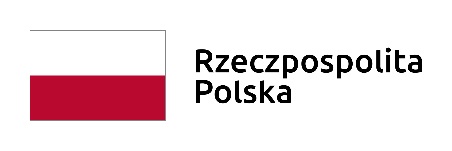 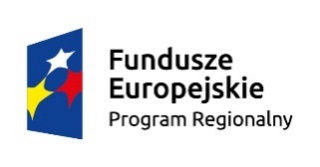 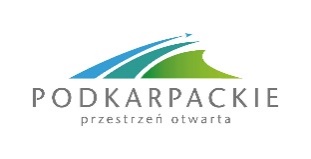 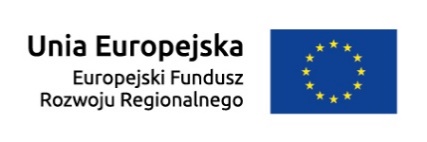 	                                                     Załącznik nr 3 do Umowy nr …./2022 z dnia…………Lista wymagań nałożonych na Zamawiającego przez właścicieli/zarządców obiektów użyczonych/wydzierżawionych/wynajętych.spełnienia wszystkich wymogów formalnych i prawnych, w szczególności sporządzenia projektów przez osoby uprawnione oraz uzyskania wszelkich zgód i pozwoleń na zamontowanie elementów systemu wraz z instalacją elektryczną zasilającąwykonanie opracowania specjalistycznego przez osoby do tego uprawnione potwierdzającego, że instalacja antenowa nie ma wpływu na konstrukcję komina (1 lokalizacja)przedstawienia przed rozpoczęciem montażu projektu wykonawczego oraz technologii montażu podpisanego przez osoby posiadające stosowne uprawnienia uzyskanie uzgodnienia elektromagnetycznego o braku wpływu na inne urządzenia radiowe, w szczególności anteny internetowe zamontowane na sąsiednim kominie H=25 (1 lokalizacja) instalacja elementów systemu integrującego środki łączności przez firmę wyspecjalizowaną, wyłonioną w drodze postępowań przetargowych. Montaż będzie przeprowadzony w sposób profesjonalny w zgodzie z obowiązującymi przepisami, nie powodujący uszkodzeń przedmiotu najmuNajemcę lub firmę działającą w imieniu najemcy ustala się jako prowadzącego eksploatację komina na czas montażu i serwisu instalacji. Pod pojęciem wykonującego prace eksploatacyjne należy rozumieć wykonawcę prac na kominie w zakresie montażu i serwisu instalacji, zgodnie z wymaganiami obowiązujących przepisów oraz instrukcji. Wynajmujący zleca prowadzącemu eksploatację wykonywanie prac eksploatacyjnych komina w określonych granicach eksploatacji. W ramach wykonywanych prac eksploatacyjnych prowadzący eksploatację odpowiedzialny jest za: a) stan techniczny oraz bezpieczeństwo eksploatacji urządzeń komina po ich protokolarnym przekazaniu, b) bezpieczną organizację prac wykonywanych przy instalacjach i urządzeniach energetycznych tj. wystawianie poleceń pisemnych na prace oraz dopuszczenie do pracy wykonywanych na urządzeniach elektromagnetycznych, eksploatacji, konserwacji i naprawy zainstalowanych urządzeń systemu integrującego środki łączności; Wynajmujący wobec Najemcy pełni funkcję koordynującego w określonych wyżej granicach eksploatacji. używać przedmiot najmu zgodnie z jego przeznaczeniem i wymaganiami prawidłowej gospodarki oraz nie dokonywać w nim zmian bez zgody Wynajmującegoprzestrzegania u Wynajmującego zasad, przepisów BHP i p.poż., gospodarki odpadami i innych oraz zabezpieczenia swojego mienia przed utratą lub uszkodzeniem ustanowienia na własny koszt koordynatora w rozumieniu art. 208 Kodeksu Pracy, sprawującego nadzór na bezpieczeństwem i higieną pracy pracowników w miejscu prowadzenia prac przez Najemcę; o ile istnieje obowiązek.ustanowienia swojego przedstawiciela sprawującego nadzór nad przestrzeganiem spraw BHP i p.poż w przypadku gdy nie ma obowiązku o którym mowa w pkt powyżej zabezpieczenia miejsca pracy pod względem BHP i p.poż oraz zapewnienia bezpiecznej organizacji pracy w trakcie jej realizacji; realizację prac wyłącznie przy pomocy osób posiadających aktualne szkolenia w zakresie bhp oraz aktualne badania lekarskie dopuszczające do pracy na zajmowanym stanowisku w tym do prac na wysokości i alpinistycznych organizacja zaplecza prac oraz jego likwidacja zabezpieczenia i ogrodzenia terenu prac uporządkowania i przekazania po wykonaniu Przedmiotu Umowy terenu prac oraz udostępnionego zaplecza / pomieszczeń w stanie niepogorszonym w stosunku do przekazanego; zapewnienia odpowiedniego sprzętu do wykonywania prac; sporządzenie dokumentacji zgodnie z obowiązującymi przepisami realizacja prac objętych umową w sposób nie naruszający ciągłości pracy zakładu niezwłocznie informować Wynajmującego na piśmie o wszelkich okolicznościach które mogą utrudnić realizację Umowy Przed rozpoczęciem montażu oraz prac serwisowych Wykonawca dostarczy listę osób upoważnionych do dostępu do urządzeń na czas wykonywania prac przy urządzeniach i instalacjach energetycznych całkowicie wyłączonych z eksploatacji, obowiązki wydawania poleceń i dopuszczenia pracowników do wykonywania prac należą do (Najemcy) tych prac, natomiast na obiektach czynnych do Wynajmującego Jeżeli remont komina wymagał będzie usunięcia zamontowanych środków łączności Wykonawca zdemontuje je na własny koszt w terminie 14 dni od pisemnego powiadomienia o takiej konieczności (1 lokalizacja)Najemca zobowiązuje się w każdym przypadku zajęcia terenu działki do uporządkowania terenu i przywrócenia go do stanu pierwotnego, niezwłocznie po zakończeniu prac.W czasie wykonywania prac określonych w  § 2 ust. 1 Najemca zobowiązany jest do zabezpieczenia terenu nieruchomości, w obrębie którego będą prowadzone prace.W przypadku uszkodzenia, w trakcie realizacji prac istniejących elementów infrastruktury, sieci lub urządzeń Najemca zobowiązuje się do ich naprawienia na własny koszt.Za straty w strukturze gleby oraz w innych składnikach związanych z nieruchomością odszkodowanie wypłacone będzie każdorazowo w terminie do dwóch miesięcy po zakończeniu prac.Podstawą do wypłaty odszkodowania wymienionego w pkt. 24 będzie wykaz szkód sporządzony w obecności Zarządcy i wycena sporządzona przez rzeczoznawcę/przedstawiciel zarządcy, na koszt Najemcy, z zastosowaniem cen wolnorynkowych, obowiązujących w dniu wypłaty.Wypłacone na podstawie niniejszej umowy odszkodowanie stanowi zaspokojenie wszystkich roszczeń Zarządcy z tytułu wejścia na teren nieruchomości celem wykonania niezbędnych prac.Najemca oświadcza, że w przypadku uszkodzenia obiektów małej architektury lub utwardzonych nawierzchni obiekty te zostaną przywrócone do stanu pierwotnego. Na wykonanie roboty Najemca udzieli gwarancji.W przypadku zaistnienia zdarzeń mogących mieć wpływ na stan techniczny pomieszczeń lub całego budynku Najemca winien niezwłocznie poinformować Zarządcę.Najemca zobowiązuje się do każdorazowego pisemnego poinformowania Zarządcy o planowanym rozpoczęciu prac w terminie jednego tygodnia przed ich rozpoczęciem, oraz po ich zakończeniu.Biorący do używania zobowiązuje się do instalacji elementów systemu integrującego środki łączności przez firmę wyspecjalizowaną, wyłonioną w drodze postępowań przetargowych w ramach projektu. Montaż będzie przeprowadzony w sposób nie powodujący uszkodzeń powierzchni ochronnej. Biorący do używania zobowiązuje się do eksploatacji, konserwacji i naprawy zainstalowanych urządzeń systemu integrującego środki łączności. Biorący do używania zobowiązuje się używać Przedmiot Użyczenia zgodnie z przeznaczeniem oraz nie oddawać go w podnajem ani bezpłatne używanie osobom trzecim bez zgody Użyczającego. Biorący do używania zobowiązuje się do używania Przedmiotu Użyczenia w sposób jak najmniej uciążliwy dla sąsiadów i innych użytkowników oraz do przestrzegania w odniesieniu do Przedmiotu Użyczenia zasad prawidłowej gospodarki oraz zasad wynikających z ogólnych przepisów bezpieczeństwa, higieny pracy i przepisów przeciwpożarowych. Biorący do używania bez zgody Użyczającego nie może dokonywać żadnych zmian ani przeróbek w Przedmiocie Użyczenia. Drobne nakłady połączone ze zwykłym używaniem rzeczy oraz związane z usunięciem awarii zaistniałych z winy Biorącego do używania, obciążają Biorącego do używania. Biorący do używania zobowiązuje się niezwłocznie powiadomić Użyczającego o awarii instalacji lub innych koniecznych naprawach. Biorący do używania zobowiązuje się do zwrócenia Przedmiotu Użyczenia po zakończeniu umowy w stanie nie pogorszonym, wynikającym z normalnej eksploatacji. Biorący do używania zobowiązuje się do przestrzegania zasad segregacji wytwarzanych przez siebie odpadów komunalnych i bieżącego ich usuwania do przeznaczonych do tego celu pojemników znajdujących się na terenie Użyczającego. Nieprzestrzeganie tych zasad może doprowadzić do diametralnego wzrostu kosztów wywozu odpadów komunalnych, które automatycznie zostaną obciążeni wszyscy lokatorzy. Biorący do używania zobowiązuje się do korzystania z parkingów znajdujących się na terenie Użyczającego w sposób nie utrudniający ruchu i parkowania innym użytkownikom. W szczególności Biorący do używania zobowiązuje się nie parkować pojazdów w miejscach stanowiących przejścia ewakuacyjne. Użyczający ma prawo do kontroli Przedmiotu Użyczenia. Biorący do używania zobowiązuje się udostępnić Przedmiot Użyczenia w celu kontroli osobie wskazanej przez Użyczającego. Użyczający nie ponosi odpowiedzialności za przerwy w dostawie mediów (energia elektryczna, ciepło grzewcze, woda sanitarna), które nastąpiły z przyczyn niezależnych od Użyczającego. W przypadku gdy Użyczający ponosi odpowiedzialność za przerwy w dostawie mediów, odpowiedzialność ta jest ograniczona do szkody rzeczywiście poniesionej przez Biorącego do używania. Użyczający nie ponosi odpowiedzialności za uszkodzenie lub kradzież rzeczy ruchomych Biorącego do używania wniesionych do Przedmiotu Użyczenia ani za działania lub zaniechania innych najemców oraz osób trzecich. Biorący do używania oświadcza, że sprzęt będący wyposażeniem w Przedmiocie Użyczenia nie stanowi zagrożenia bądź niebezpieczeństwa dla otoczenia ani dla emisji lub odbioru urządzeń innych operatorów znajdujących się już na dachu budynku. Jeżeli jednak sprzęt będzie stanowił zagrożenie Biorący do używania zobowiązuje się niezwłocznie usunąć zagrożenie, a jeśli to konieczne również i sprzęt powodujący zagrożenie. Biorący do używania oświadcza, że posiada wszystkie wymagane przepisami prawa zgody i zezwolenia na użytkowanie sprzętu i wyposażenia, które są lub będą zainstalowane w Przedmiocie Użyczenia.Biorący do używania oświadcza, że zamontowane przez niego na Przedmiocie Użyczenia urządzenia i instalacje posiadają wszelkie określone prawem certyfikaty i decyzje o ich dopuszczeniu do eksploatacji. Biorący do używania, przez cały okres użyczenia, zobowiązany jest posiadać aktualne ubezpieczenie w zakresie roszczeń osób trzecich wynikających z uszkodzeń ciała, utraty lub uszkodzenia mienia. Biorący do używania we własnym zakresie ubezpieczy mienie znajdujące się w Przedmiocie Użyczenia od kradzieży, zalania, pożaru itp. Ubezpieczenie powinno obowiązywać przez cały czas trwania umowy. Jeżeli ubezpieczenie zostanie zawarte na okres krótszy niż czas trwania umowy, Biorący do używania najpóźniej przed upływem obowiązywania dotychczasowego ubezpieczenia zawrze nowe ubezpieczenie. Za wszelkie szkody powstałe w okresie, w którym Biorący do używania nie dopełnił obowiązku ubezpieczenia zgodnie z pkt. 47 i 48 powyżej, odpowiada Biorący do używania.Po podpisaniu protokołu zdawczo-odbiorczego, na cele montażowe KW PSP zobowiązuje się do:przedłożenia Udostępniającemu dokumentacji projektowej, w zakresie planowanych do zamontowania urządzeń instalacji i przyłączy;wydanie i zwrot nieruchomości, a także stan nieruchomości po wykonaniu robót, dokonywany jest na podstawie protokołu zdawczo odbiorczego do pomiaru zużytej energii elektrycznej Najemca na własny koszt zainstaluje podlicznik Przedłożenia dokumentacji projektowej w zakresie planowanych do zamontowania urządzeń Montaż przeprowadzony w sposób nie powodujący uszkodzeń powierzchni ochronnej wykonanie instalacji łącza internetowego do przesyłania sygnału do urządzeń nadawczych Zainstalowanie urządzeń i sprzętu po uzyskaniu wszelkich niezbędnych zezwoleń od właściwych organów administracyjnych oraz uzgodnień projektów z Zarządcą.Przedłożyć szczegółowy opis prac wraz z projektem technicznym urządzeń 
i instalacji oraz niezbędnymi zezwoleniamiUruchomienie urządzeń nastąpi w obecności przedstawiciela WynajmującegoNajemca zobowiązuje się w terminie do trzech miesięcy od uruchomienia urządzeń przedłożyć Wynajmującemu wyniki pomiarów natężenia pola elektromagnetycznego z określeniem stref ochronnych z uwzględnieniem pomostów i drabiny komunikacyjnej na wieży (5 lokalizacji)